Olney Cubs Baseball Schedule 2022                    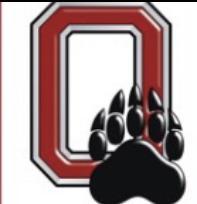 * Denotes District 9-2A Games		$ Denotes Senior Night 		Updated 11/30/2021 Head Coach: Chase Duncan	Assistant Coaches: Payton Owen, Dylan Ballard, Greg Fortner, Casey KeeterAthletic Director: Jody Guy  	Athletic Trainer: Garrett Pace 	Supt: Dr. Greg Roach  	Principal: Matt Caffey                                        			    DateDayOpponentTeamSiteTimeW/LScoreFeb. 8TuesdayHolliday(Scrimmage)VarsityHolliday5:00Feb. 19SaturdayHamilton(Scrimmage)VarsityOlney1:00Feb. 24ThursdayRangerVarsityRanger4:30Feb. 25FridayRangerVarsityOlney6:30Mar. 3ThursdayVarsityHamiltonMar. 3ThursdayVarsityHamiltonMar. 4FridayVarsityHamiltonMar. 4FridayVarsityHamiltonMar. 5SaturdayKnox CityVarsityKnox City10:00Mar 7MondayHaskellVarsityOlney5:00Mar. 10ThursdaySaint JoVarsitySaint Jo3:00Mar. 10ThursdaySacred HeartVarsitySaint Jo5:00Mar. 11FridayTurnerVarsitySaint Jo3:00Mar. 12SaturdayTBDVarsitySaint JoTBDMar. 15TuesdayPetrolia*VarsityOlney5:30Mar. 16WednesdayPetrolia*VarsityPetrolia5:30Mar. 25FridayElectra (DH)VarsityElectra5:00Mar. 29TuesdayArcher City*VarsityOlney5:30April 1FridayArcher City*VarsityArcher City5:30April 5TuesdayQuanah (DH)*VarsityOlney5:00April 12TuesdayVernon NorthsideVarsityVernon5:30April 14ThursdayVernon NorthsideVarsityOlney5:30April 22FridaySeymour (DH)*VarsityOlney5:00April 26TuesdayWindthorst*VarsityWindthorst5:30April 29FridayWindthorst*VarsityOlney5:30May 2MondayPotential tie-breakerVarsityMay 5 - June 11PlayoffsVarsityNeutral